   В рамках місячника методичної роботи  викладачем Петриком Анатолієм Анатолієвичем  проведений  відкритий урок з фізичної культури    в групі 2-4 Т за модулем  «Баскетбол». Викладачем  дотриманий оптимальний  зміст уроку з дотриманням загальнодидактичних    методів навчання. 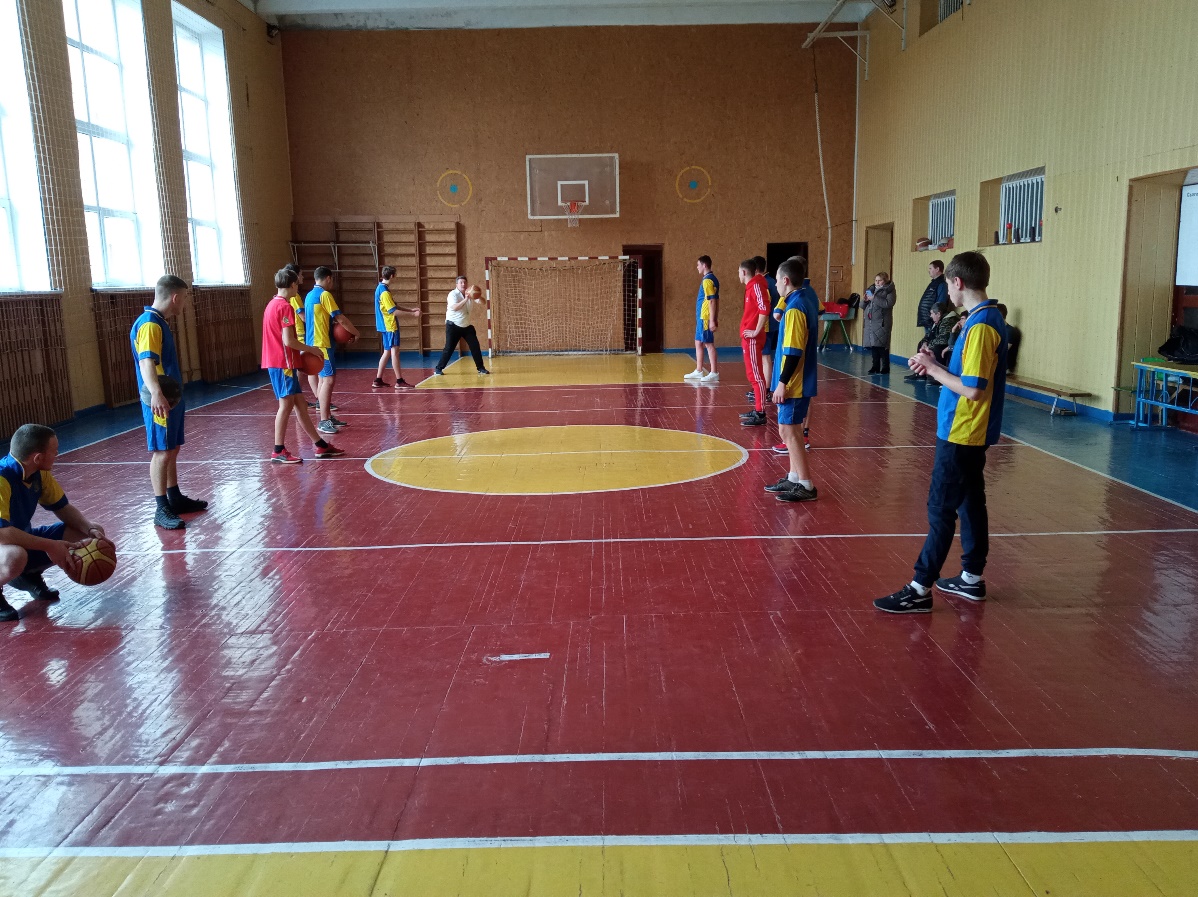 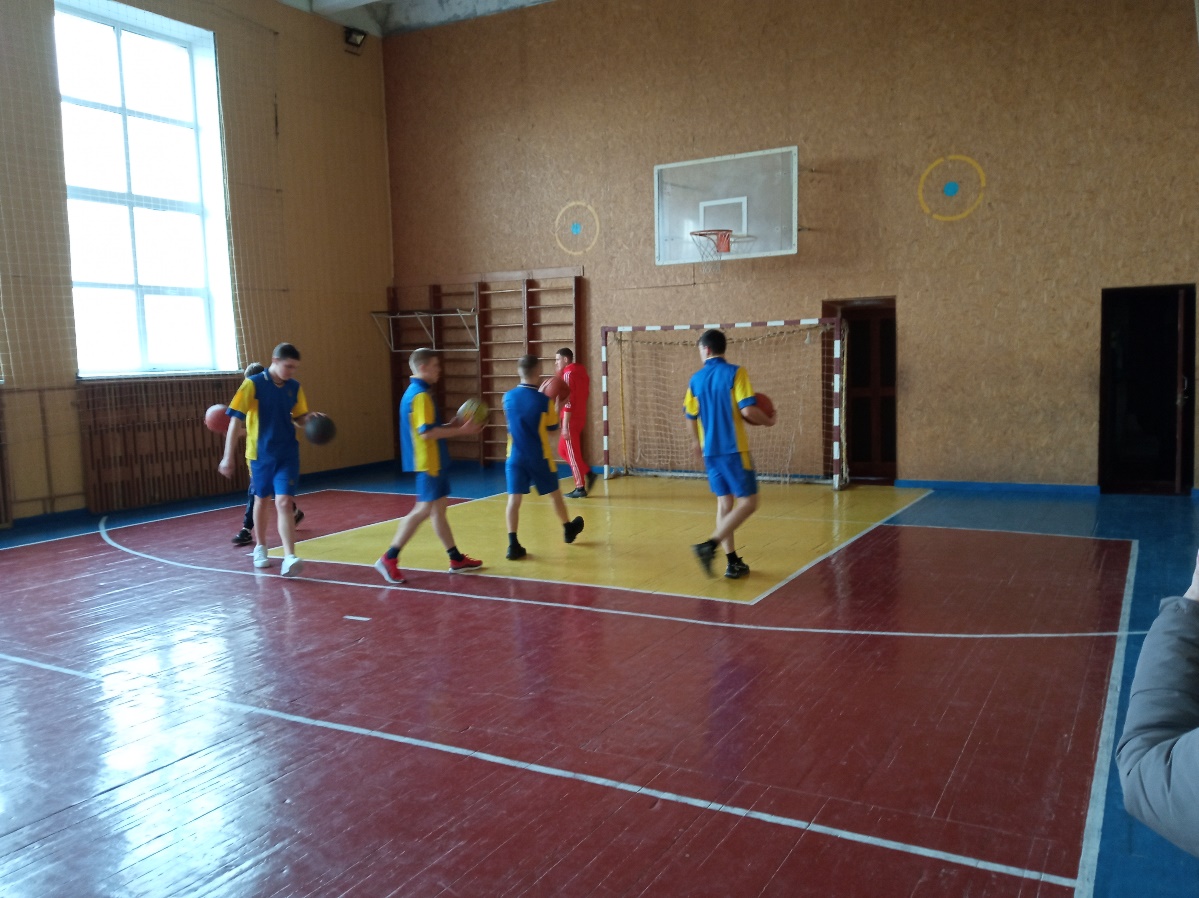 